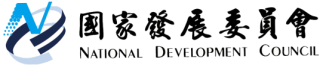 國家發展委員會新聞稿我國積極參與APEC人力資源發展交流我國參與APEC事務一向不遺餘力，國家發展委員會、教育部與勞動部共同代表參與亞太經濟合作人力資源發展工作小組（APEC HRDWG），下半年將分別在臺舉辦3場APEC會議，並提出2項新計畫，為我國參與APEC做出具體貢獻。 國發會表示，2015年5月14日至17日於菲律賓長灘島召開的APEC第37屆人力資源工作小組會議，4天會議中充分探討促進人力資源的跨境流動機會與障礙、弱勢就業者保障、縮短產學落差措施、女性經濟參與機會、跨境教育措施與提升高等教育發展等議題，由各會員體提出具體倡議，共同促進區域內人力資源充分運用。我國代表團領隊國發會人力發展處處長張恒裕，在年會中報告我國今年將在APEC架構下舉辦3場人力資源議題相關會議，另於勞動與社會保障分組會議時，報告我國近年推動青年就業措施與推動人才培育策略成果，分享臺灣經驗。國發會指出，今年APEC主辦會員體為菲律賓，其中，為促進人力資源跨境流動機會，菲國邀請我國共同向APEC提案，在臺北舉辦「APEC國際人力移動與權益保障工作坊(Seminar on Facilitating Human Resources Mobility by Enhancing Social Protection)」，日前國發會與菲國勞動部已藉人力資源工作小組年會，進行雙邊會談，就下半年在臺北舉辦的形式與議題等達成共識，並向大會報告，獲澳洲、越南、泰國、巴紐與中國等5個會員體支持；擔任勞動與社會保障分組國際協調人的澳洲代表特別於大會公開表示支持本項倡議，並呼籲各經濟體應攜手合作，提升促進跨境工作者社會保障措施。 APEC人力資源發展工作小組(Human Resources Development Working Group, HRDWG)是人力資源發展部長及教育部長會議之幕僚，考量議題橫跨教育、技能建構、勞動與社會保障、公義社會及永續發展等多元面向，目前下設三個分組，分別為：勞工與社會保障分組(Labor and Social Protection Network, LSPN)、能力建構分組(Capacity Building Network, CBN)及教育分組(Education Network, EDNET)。分別由國發會(人力發展處)、勞動部與教育部主政，並由國發會擔任國內總協調窗口。表一：2015年我國辦理APEC會議與新提計畫預定辦理時間辦理部會我國倡議/會議內容說明2015年8月國家發展委員會、外交部、勞動部「APEC國際人力移動與權益保障工作坊(Seminar on Facilitating Human Resources Mobility by Enhancing Social Protection)」2015年9月教育部「市場導向之TVET產學合作課程設計以健康照護、機械工業及餐旅業為例(Industry-Academia Collaboration Models in Technological and Vocational Education and Training: Best Practices in Curriculum Design and Implementation in the Healthcare, Engineering and Hospitality Fields)」2015年9月勞動部勞動力發展署 「強化亞太工程師跨境行動力以促進區域整合工作坊(Workshop on Feasibility and Implementation of a Centralized Data Bank for APEC Engineers)」2015年下半年勞動部勞動力發展署APEC技能發展能力建構聯盟(The APEC Skills Development Capacity Building Alliance):呼籲亞太區域可透過建構技能發展聯盟平台方式，共同針對如何提升區域勞動力技能以滿足職場所需，以及提升青年就業力等重要議題開展各式合作。2016年教育部「APEC區域青年水資源永續教育發展中心(Youth Sustainable Water Resources Education and Hub Development in the APEC Region)」